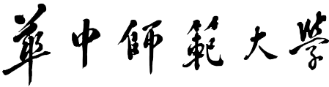  实验室安全教育月活动总结（2023）    单位：               （盖章）编写人：                      审核人：             （单位第一责任人签字）       2023年**月**日第一部分  实验室安全教育月活动开展情况清单第二部分  实验室安全教育月总结报告编写提纲一、学院实验室安全宣传教育活动基本情况介绍学院如何组织策划开展实验室安全宣传教育相关活动情况。学院领导组织活动、讲话情况。具体活动形式，活动次数、参加人员，组织人员，活动内容，活动成效等。二、实验室安全应急演练活动情况介绍学院实验室安全应急演练活动情况。描述时间、地点、人数，演练内容等的文字材料和图片材料（如紧急疏散逃生、危化品泄露演练、实验室安全事故应急救援、应急喷淋与洗眼装置的使用、灭火毯和急救药箱的使用、防毒面具等防护用具的使用等），若学院涉及到重大危险源管理，还须介绍针对危险源的应急演练情况，如危化品泄露演练、辐射演练、特种设备（气瓶、压力容器）演练等。三、实验室落实安全教育活动情况具体介绍以下4个方面内容，提供具有时间、地点、人数，内容等的总结性文字材料。1. 组织研究生导师、承担本科实验教学的教师对新进人员进行针对性安全教育培训2. 指导新进人员学习掌握实验室危险源分布，了解基本水电要求3. 三级实验室应组织新进人员在导师的指导下利用华中师范大学试剂管理平台学习实验室危险化学品全流程闭环管理流程，盘点实验室危险化学品建立更新危化品目录清单，熟悉掌握MSDS，特别应学习知晓危险化学品、特种设备、气瓶、生物安全、辐射安全相关细则4. 组织新进人员参与实验室安全信息标识标牌的维护与更新，知晓安全检查与值日值班制度四、实验室安全培训考试情况1.介绍新进人员实验室安全准入考试情况，如考试内容、考试人数，一次通过率等具体文字材料；介绍安全承诺书签订情况。2. 介绍在职教师、实验技术人员、在读学生实验室安全教育培训考试情况，如考试内容、考试人数具体文字材料。3. 介绍在职领导干部、学工干部、管理人员实验室安全管理教育培训考试情况，如考试内容、考试人数具体文字材料。4.介绍新进研究生安全培训情况，如学院安全员针对本单位研究生新生开展一、二级安全知识专题培训情况，相关学院组织相关专业研究生参加学校组织的三级安全专题培训情况。活动项目是否完成备注安全教育月活动方案安全教育月活动经费预算学院领导组织活动、讲话情况后面部分须提供具有时间、地点、活动主题的文字材料实验室安全应急演练情况后面部分须提供具有时间、地点、人数，演练内容等的文字材料，具体要求参照通知中第三条第1项组织研究生导师、承担本科实验教学的教师对新进人员进行针对性安全教育培训后面部分须提供具有时间、地点、人数，内容等的总结性文字材料，具体要求参照通知中第三条第2项组织研究生导师、承担本科实验教学的教师指导新进人员学习掌握所在实验室危险源分布，了解基本水电要求后面部分须提供具有时间、地点、人数，内容等的文字材料三级实验室组织新进人员建立学习危险化学品全流程闭环管理，更新实验室危险化学品目录清单，熟悉掌握MSDS，特别应学习知晓危化品、特种设备、气瓶、生物安全、辐射安全相关细则后面部分须提供具体文字材料，具体要求参照通知中第三条第3项组织新进人员参与实验室安全信息标识标牌的维护与更新，知晓安全检查与值日值班制度后面部分须提供具体文字材料，具体要求参照通知中第三条第4项新进人员实验室安全准入考试情况后面部分须提供考试内容、考试人数，一次通过率等具体文字材料新进人员安全承诺书签订情况后面须提供签订时间、签订份数等具体情况在职教师、实验技术人员、在读学生实验室安全教育培训考试情况后面部分须提供考试内容、考试人数等具体文字材料在职领导干部、学工干部、管理人员实验室安全管理教育培训考试情况后面部分须提供考试内容、考试人数等具体文字材料学院安全员对新进研究生开展培训教育情况后面部分须提供具有时间、地点、活动主题的文字材料，具体要求参照通知中第四条第4项